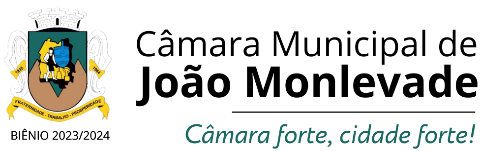 PAUTA DA 121ª REUNIÃO ORDINÁRIA EM 14 DE NOVEMBRO DE 2023.I - ATA.II - CORRESPONDÊNCIAS RECEBIDAS:- Dos vereadores Leles Pontes, Vanderlei Miranda e Pastor Lieberth, justificando suas ausências na Sessão Ordinária de hoje (14 de novembro), respectivamente, por motivo de compromissos agendados anteriormente; - Ofícios nºs. 127 ao 132/2023, do Assessor de Governo Gentil Bicalho, encaminhando Leis Sancionadas e Decretos emanados pelo Executivo Municipal;- Ofício nº 162/2023, do senhor Prefeito Laércio Ribeiro, solicitando a devolução do Projeto de Lei nº 1.412/2023, de iniciativa do Executivo, que Dispõe sobre a Política Municipal de Atendimento aos Direitos da Pessoa Idosa e dá outras providências, acompanhado de sua Mensagem nº 104/2023.III - CORRESPONDÊNCIAS EXPEDIDAS:- Ofícios nºs. 299 e 307, ao Prefeito Laércio Ribeiro, encaminhando o expediente deliberado na Sessão Ordinária realizada em 8 de novembro de 2023, sendo: - para providências, os Requerimentos de nºs. 91 e 92/2023, do vereador Tonhão; - para sanção: - Proposição de Lei nº 1.409/2023, do vereador Leles Pontes;- nºs. 300 ao 306, expressando aos Familiares, as condolências desta Casa Legislativa por ocasião dos falecimentos dos senhores (as): Raimundo Afrânio Silva Diniz, Olegário João Batista, Efigênia Pereira, Maria de Lourdes Teixeira, Sebastião Paulino de Souza, Maria Helena Martins e Margarida Lourença dos Santos;- Ofício nº 308, ao Secretário Municipal de Planejamento senhor Fabrício Lopes, indicando os Servidores Alexandro Pastorini e Alexandre Cota Bastieri, para integrarem como Membros desta Casa Legislativa, o Conselho Municipal de Desenvolvimento Econômico de João Monlevade (CODEMON);- Ofícios nºs. 309 e 310, ao Prefeito Municipal Laércio José Ribeiro, encaminhando para sanção a Proposição de Lei nº 1.384/2023, de iniciativa do Executivo, que Dispõe sobre a Política Municipal de Atendimento dos Direitos da Criança e do Adolescente para o Município de João Monlevade, e dá outras providências,  aprovada na Sessão Ordinária realizada em 31 de outubro de 2023; e para devolução, o Projeto de Lei nº 1.412/2023, de iniciativa do Executivo, que Dispõe sobre a Política Municipal de Atendimento aos Direitos da Pessoa Idosa e dá outras providências, acompanhado de sua Mensagem nº 104/2023;- Convite da Presidência desta Casa, para a entrega de Moção de Aplausos à Universidade Estadual de Minas Gerais – Polo/João Monlevade, pelos 17 anos de fundação, proposta pelo vereador Doró, dia 22 de novembro de 2023 (quarta-feira), às 17h30, no Plenário da Câmara Municipal de João Monlevade.IV - ORDEM DO DIA (PROJETOS PARA VOTAÇÃO):REDAÇÃO FINAL:- PROJETO DE LEI Nº 1.403/2023, de iniciativa da Mesa Diretora, que Cria o cargo de Ouvidor no âmbito da Câmara Municipal de João Monlevade, altera a Lei n° 1969, de 21 de novembro de 2011, e dá outras providências;- SUBSTITUTIVO AO PROJETO DE LEI Nº 1.404/2023, apresentado pelos vereadores Belmar Lacerda Silva Diniz, Gustavo José Dias Maciel e Thiago Araújo Moreira Bicalho, que Cria a Função Gratificada de “Agente de Contratação” no âmbito da Câmara Municipal de João Monlevade e dá outras providências.SEGUNDO TURNO E REDAÇÃO FINAL:- PROJETO DE LEI Nº 1.385/2023, de iniciativa dos vereadores Belmar Lacerda Silva Diniz, Gustavo José Dias Maciel e Thiago Araújo Moreira Bicalho, que Institui o calendário Oficial do Município de João Monlevade e dá outras providências;- PROJETO DE LEI Nº 1.395/2023, de iniciativa do Executivo, que Autoriza o Município de João Monlevade a conceder auxílio pecuniário para moradia e auxílio alimentação/Água Potável aos médicos que atuarem no projeto Mais Médicos para o Brasil, no âmbito do Município de João Monlevade-MG, autoriza a abertura de crédito especial e dá outras providências.SEGUNDO TURNO:- PROJETO DE LEI Nº 1.392/2023, de iniciativa do vereador Percival Geraldo Marciano Machado, que Institui a “Semana Municipal do Brincar” e dá outras providências. (CONTENDO EMENDA 01, APRESENTADA PELA COMISSÃO DE LEGISLAÇÃO E JUSTIÇA E REDAÇÃO, E EMENDA 02, APRESENTADA PELOS VEREADORES BELMAR LACERDA SILVA DINIZ E REVETRIE SILVA TEIXEIRA).PRIMEIRO TURNO:- PROJETO DE LEI Nº 1.386/2023, de iniciativa dos vereadores Geraldo Antônio Marcelino e Gustavo José Dias Maciel, que Dispõe sobre o atendimento a clientes em estabelecimentos bancários no município de João Monlevade;- PROJETO DE LEI Nº 1.389/2023, de iniciativa do vereador Marco Zalém Rita, que Institui o dia 20 de novembro, Dia da Consciência Negra como feriado municipal, no município de João Monlevade.TURNO ÚNICO:- PROJETO DE LEI Nº 1.418/2023, de iniciativa do vereador Fernando Linhares Pereira, que Denomina de Dr. Railton Franklin Silva a praça situada à rua Atenas, esquina com a rua Ana Francisca Zeferina, no bairro Novo Aclimação.V - LEITURA DE PROPOSIÇÕES:- Não há.VI - LEITURA DE ANTEPROJETOS:- Não há.VII - LEITURA DE REQUERIMENTOS:- nº 95, do vereador Tonhão, requerendo informações sobre as medidas que estão sendo adotadas com relação às obras de construção de um muro gabião na rua Maria Silva Teixeira, bairro Cruzeiro Celeste.VIII - LEITURA DE INDICAÇÕES:- nº 1.149, do vereador Belmar Diniz, indicando os serviços de manutenção nos bueiros existentes na rua C, nas proximidades do número 928, bairro Santa Cruz;- nº 1.150, do vereador Belmar Diniz, indicando os serviços de limpeza e recolhimento de entulhos na rua C, bairro Santa Cruz;- nº 1.151, do vereador Gustavo Prandini, indicando os serviços de instalação de placa “PROIBIDO ESTACIONAMENTO DE CARRETAS”, nas proximidades do número 582, na rua Vinicius de Moraes, bairro Santo Hipólito; - nº 1.152, do vereador Rael Alves, indicando os serviços da operação “tapa buracos” na rua Gaivota, nº 458, bairro Cidade Nova; - nº 1.153, do vereador Rael Alves, indicando os serviços de manutenção na grelha da rede de esgoto, na rua Maísa Maximiano, em frente ao número 184, bairro Industrial;   - nº 1.154, do vereador Thiago Titó, indicando os serviços de asfaltamento da parte de pedra da rua Costa Rica, bairro Cruzeiro Celeste; - nº 1.155, do vereador Thiago Titó, indicando os serviços de manutenção em um buraco que se formou na rua Mitilene, em frente ao número 240, bairro Nova Aclimação;- nº 1.156, do vereador Thiago Titó, indicando melhorias no sistema de iluminação pública, executando os serviços de instalação de luminária na esquina da rua Irmã Aloisia com avenida Gentil Bicalho, bairro Santa Bárbara;- nº 1.157, do vereador Leles Pontes, indicando os serviços de asfaltamento da rua Eduardo Oliveira Marliere, bairro Nova Esperança; - nº 1.158, do vereador Leles Pontes, indicando os serviços de asfaltamento da rua José de Souza, bairro Nova Esperança; - nº 1.159, do vereador Doró, indicando os serviços de asfaltamento para a rua Passarela 28 de Abril, bairro Cruzeiro Celeste; - nº 1.160, do vereador Doró, indicando os serviços de limpeza e capina em um lote vago na rua Olga Demétrio, nas proximidades do número 17, bairro Mangabeiras;- nº 1.161, do vereador Doró, indicando os serviços de construção de uma nova tampa de concreto nas proximidades do número 3.571 da avenida Armando Fajardo, bairro Loanda;  - nº 1.162, do vereador Fernando Linhares, indicando os serviços de manutenção no abrigo do ponto de ônibus existente nas proximidades do número 864, bairro Nova Esperança;   - nº 1.163, do vereador Fernando Linhares, indicando os serviços de manutenção e revitalização do trevo da rua Barão de Cocais, nas proximidades do número 776, bairro Nova Esperança;   - nº 1.164, do vereador Fernando Linhares, indicando os serviços de manutenção no passeio em frente ao Centro de Saúde do bairro Nova Esperança;- nº 1.165, do vereador Fernando Linhares, indicando os serviços da operação “tapa buracos” na rua Um, nas proximidades do número 112, bairro Nova Esperança;   - nº 1.166, do vereador Fernando Linhares, indicando os serviços de implantação de projetos voltados para a área de “Lazer Educativo”, objetivando atender os moradores do bairro Promorar; - nº 1.167, do vereador Tonhão, indicando os serviços de nivelamento/alteamento da tampa de ferro da caixa da rede esgoto da rua Dona Clara, em frente ao Bloco 23, bairro Vale do Sol;  - nº 1.168, do vereador Tonhão, indicando os serviços de nivelamento/alteamento da grelha da caixa da rede pluvial da rua Dona Clara, em frente ao Bloco 20, bairro Vale do Sol;  - nº 1.169, do vereador Tonhão, indicando os serviços de instalação de corrimão na escada existente na rua Vereador Alvoni de Castro que dá acesso à rua Vicente Domingues de Souza, bairro José de Alencar;- nº 1.170, do vereador Pastor Lieberth, indicando os serviços de pintura da sinalização viária na avenida Nova York, bairro Novo Cruzeiro;    - nº 1.171, do vereador Pastor Lieberth, indicando os serviços de nivelamento dos bueiros por toda a extensão da avenida Nova York, bairro Novo Cruzeiro;     - nº 1.172, do vereador Pastor Lieberth, indicando os serviços de instalação de placa “PROIBIDO JOGAR LIXO”, na rua Urucânia, nas proximidades do número 408, bairro Metalúrgico;  - nº 1.173, do vereador Tonhão, indicando melhorias no sistema de iluminação pública, executando os serviços de substituição das luminárias que se encontram danificadas/dependuradas, na rua Eduardo Dias, bairro Loanda;  - nº 1.174, do vereador Gustavo Prandini, indicando os serviços de asfaltamento da rua Paraguai, bairro Petrópolis;- nº 1.175, do vereador Bruno Braga, indicando os serviços e construção de muro de contenção e/ou outra intervenção nos fundos da residência de número 343 A, na rua Alameda Cearense, bairro Cruzeiro Celeste. IX - LEITURA DE MOÇÕES:- nº 176, do vereador Marquinho Dornelas, Moção de Pesar pelo falecimento do senhor Olinto Ferreira da Cunha, ocorrido em 28 de outubro de 2023;- nº 177, do vereador Fernando Linhares, Moção de Pesar pelo falecimento do senhor José Mariano de Souza, ocorrido em 9 de novembro de 2023;- nº 178, do vereador Fernando Linhares, Moção de Pesar pelo falecimento da criancinha Sophia Simão de Oliveira, ocorrido em 11 de novembro de 2023.X - VOTAÇÃO DE ANTEPROJETOS:- Não há. XI - VOTAÇÃO DE REQUERIMENTOS: - nº 93, dos vereadores Gustavo Prandini, Doró, Rael Alves, Revetrie e Tonhão, requerendo Audiência Pública, em data a ser acordada posteriormente, para debate sobre o Projeto de Lei nº 1.335/2023, que Dispõe sobre a Política Municipal de uso da Canabidiol para fins medicinais, no âmbito do SUS em João Monlevade, e dá outras providências;- nº 94, do vereador Tonhão, requerendo informações sobre o número de pacientes atendidos em suas residências nos últimos 6 (seis) meses, pelos médicos que fazem parte da equipe da Estratégia de Saúde da Família (ESF) do bairro José Elói e que, contemplam os bairros São Benedito, São Geraldo, São João e Castelo.XII - VOTAÇÃO DE INDICAÇÕES:- nº 1.121, do vereador Fernando Linhares, indicando os serviços de melhorias no sistema de iluminação pública da rua B, bairro Santo Hipólito; - nº 1.122, do vereador Fernando Linhares, indicando os serviços de limpeza e manutenção nas tubulações de água pluvial nas proximidades do trevo do bairro Cruzeiro Celeste; - nº 1.123, do vereador Fernando Linhares, indicando os serviços de poda de árvores na rua Berlim, nas proximidades do número 107, bairro Cruzeiro Celeste; - nº 1.124, do vereador Fernando Linhares, indicando os serviços de manutenção nas grelhas de água pluvial, na rua Emídio Taveira, nas proximidades do número 40, bairro Industrial;- nº 1.125, do vereador Fernando Linhares, indicando os serviços de recolhimento de entulhos em toda a extensão da rua Emídio Taveira, Bairro Industrial;- nº 1.126, do vereador Revetrie Teixeira, indicando os serviços de vistoria em um lote na rua Dois, número 489, bairro Boa Vista;- nº 1.127, do vereador Revetrie Teixeira, indicando os serviços necessários para interligar a rua Noruega e avenida B à BR 381, nas proximidades do Supermercado Fraga, bairro Novo Cruzeiro;- nº 1.128, do vereador Revetrie Teixeira, indicando os serviços de vistoria para averiguar a insuficiência na pressão da água potável que abastece a rua 30, nas proximidades do número 1.598, bairro Areia Preta;   - nº 1.129, do vereador Revetrie Teixeira, indicando os serviços de instalação de lombada em frente à Empresa DME e nas proximidades onde funcionava a Enscon Viação, avenida Getúlio Vargas, bairro Carneirinhos;- nº 1.130, do vereador Thiago Titó, indicando os serviços de retirada de um bueiro existente na rua Gaivota, em frente ao número 83, bairro Cidade Nova;- nº 1.131, do vereador Thiago Titó, indicando os serviços da operação “tapa buracos”, na rua Hilário Moutinho, bairro Sion; - nº 1.132, do vereador Thiago Titó, indicando os serviços de asfaltamento na rua Cascata, bairro Industrial;- nº 1.133, do vereador Thiago Titó, indicando os serviços da operação “tapa buracos” em toda a extensão da rua Vera Cruz, bairro Lucília;- nº 1.134, do vereador Thiago Titó, indicando os serviços de recomposição de bloquetes que estão desnivelados na rua Olga Krupp Silva, bairro Vale da Serra;- nº 1.135, do vereador Doró, indicando os serviços de limpeza e levantamento de um bueiro existente na rua Vinte e Dois, em frente ao número 62, bairro Loanda; - nº 1.136, do vereador Pastor Lieberth, indicando os serviços de instalação de redutor de velocidade na rua Monte Verde, nas proximidades do número 221, bairro Recanto Paraíso;  - nº 1.137, do vereador Leles Pontes, indicando os serviços de instalação de quebra-molas na rua Gatassul, bairro Vera Cruz;- nº 1.138, do vereador Tonhão, indicando os serviços de instalações de redutores de velocidade (quebra-molas) na rua Azaleia, bairro Campos Elíseos; - nº 1.139, do vereador Tonhão, indicando os serviços de limpeza e capina nos arredores do Ginásio Li Guerra, no final da avenida Castelo Branco, bairro República; - nº 1.140, do vereador Tonhão, indicando os serviços de melhorias no sistema de iluminação pública, com a instalação de 3 (três) postes com luminárias de LED, na rua Benedito Borges Matos, bairro Boa Vista;  - nº 1.141, do vereador Tonhão, indicando os serviços de nivelamento/alteamento em diversas tampas de ferro da rede de esgoto ao longo da rua Caetés, bairro Cruzeiro Celeste;  - nº 1.142, do vereador Tonhão, indicando os serviços de extensão da rede pluvial e construção de boca de lobo, iniciando-se a partir do número 520, na rua José Faustino Taveira, bairro Boa Vista;- nº 1.143, do vereador Gustavo Maciel, indicando os serviços de instalação de placa “ESTACIONAMENTO PARA PCD” e construção de uma rampa para acessibilidade em frente a Clínica de Terapia Ocupacional e ao lado de uma loja de bicicletas, na avenida Rodrigues Alves, número 318, bairro República;- nº 1.144, do vereador Vanderlei Miranda, indicando os serviços de construção de guarda-corpo nos dois lados da ponte existente na rua Alameda Dinamarquesa, nas proximidades dos números 528 e 539, bairro Palmares;    - nº 1.145, do vereador Pastor Lieberth, indicando os serviços de limpeza e capina na rua Cruzeiro do Sul, nas proximidades do número 380, bairro Estrela Dalva; - nº 1.146, do vereador Pastor Lieberth, indicando os serviços de construção de uma escada no passeio do final da rua 15 de Novembro, bairro Lucília; - nº 1.147, do vereador Pastor Lieberth, indicando os serviços de limpeza e pavimentação do passeio, bem como, a instalação de um alambrado na curva da rua Itabira, nas proximidades do número 341, bairro Lucília;  - nº 1.148, do vereador Pastor Lieberth, indicando os serviços de manutenção em toda a rua Passarela, bairro Corumbiara de Vanessa.XIII - VOTAÇÃO DE MOÇÕES:- Não há.XIV - TRIBUNA POPULAR: - Carlos Alberto dos Santos - Presidente do Conselho Municipal de Proteção Animal (COMPA).Assunto: “Abandono de animais nas ruas, praças e centros industrial e comercial de nossa Cidade, bem como, a paralização e o retorno das obras de reforma do Canil Municipal”. XV - TRIBUNA DE VEREADORES:Tempo: 5’(minutos) e 27” (segundos) para cada Orador.- Belmar Diniz - PT;- Gustavo Maciel - PODEMOS;- Gustavo Prandini - PTB;- Doró - PSD;- Tonhão - CIDADANIA;- Bruno Braga - AVANTE; - Revetrie Teixeira - MDB;- Rael Alves - PSDB;- Dr. Presunto - PDT;- Thiago Titó - PDT;- Marquinho Dornelas - PDT.XVI - TEMPO DE LIDERANÇA: - Conforme Ordem de Inscrição durante a realização da presente Sessão Ordinária.XVII - ASSUNTO RELEVANTE DO DIA:- Conforme registro do Vereador em Livro Próprio durante a realização da presente Sessão Ordinária.XVIII - HOMENAGEM:-  Entrega de Moção de Aplausos à IGREJA CRISTÃ MARANATA, pelos seus 55 (cinquenta e cinco) anos de fundação e, pelo compromisso com o bem-estar social e espiritual de nossa comunidade, proposta pelo vereador Marquinho Dornelas e aprovada por unanimidade na Sessão Ordinária realizada em 31 de outubro de 2023.    Secretaria da Câmara Municipal/2023.